ĐỀ KIỂM TRA CUỐI TUẦN TOÁN 2 Tuần 1 - Đề APhần 1. Bài tập trắc nghiệm1. Đúng ghi Đ, sai ghi S :a) Số bé nhất có một chữ số là 1	: ……Số bé nhất có một chữ số là 0 :..……..bSố lớn nhất có hai chữ số là 90 :……Số lớn nhất có hai chữ số là 99 : ……. 
2. Đúng ghi Đ, sai ghi S:
a) Số liền trước của 19 là 20 :……Số liền trước của 19 là 18 :………	b) Số liền sau của 99 là 100 : ……Số liền sau của 99 là 98 : ……….3. Nối ( theo mẫu )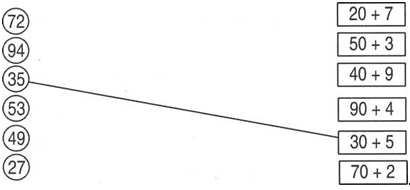 4 . Đúng ghi Đ ; sai ghi S : Đặt tính rồi tính tổng của hai số hạng là 5 và 32 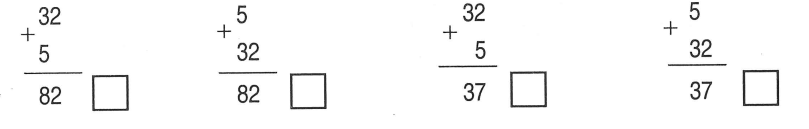 Phần 2: Học sinh trình bày bài làm :5. Viết các số 33 , 42 , 24 ,  22 , 34 , 43 , 23 , 44 , 32a) Theo thứ tự từ  bé đến lớn : ………. ………… …………b) Theo thứ tự từ lớn đến bé :……… ………. ………….6. Cửa hàng buổi sáng bán được 20 hộp kẹo , buổi chiều bán được 32 hộp kẹo. Hỏi cả 2 buổi cửa hàng bán được bao nhiêu hộp kẹo ? Tóm tắt :                                               Bài giải Buổi sáng :….. hộp        ………….. ……………  ……………Buổi chiều:….hộp         ………….  ……………  ……………Cả hai buổi :…hộp?      ......... …..  …………….  ……………7. Nhà bạn Hà nuôi 36 con gà. Mẹ vừa mua thêm 12 con gà gà nữa . Hỏi nhà bạn Hà có tất cả bao nhiêu con gà ? Tóm tắt :                                               Bài giải Cố:….. con                     ……………  …………….. ………..Thêm :…con                  …...............  ………………  ……….Có tất cả: …con?           ..................  ………………. ……….8. Mảnh vải dài 75 dm . Hỏi sau khi cắt đi 15 dm thì mảnh vải còn lại dài bao nhiêu đề-xi-mét ?Tóm tắt :                                              Bài giải Có: …....                        ……………… …................. …………..Cắt:…...                         …………….   …………….. …………..Còn lại:…dm?              …………….. ……………… …………..9. Điền dấu + hoặc dấu – vào ô trống để có kết quả đúng :Tuần 1 – Đề BPhần 1. Bài tập trắc nghiệm :1. Đúng ghi Đ ; sai ghi S vào ô trống :a) Số bé nhất có hai chữ số giống nhau là 10  :……Số bé nhất có hai chữ số giống nhau là 11      :……b)Số lớn nhất có hai chữ số khác nhau là 99   :……Số lớn nhất có hai chữ số khcs nhau là 98      :……2. Nối cặp hai số với tổng  của hai số đó :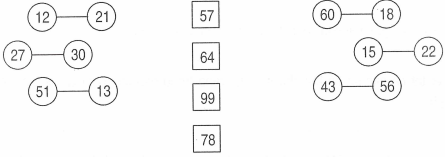 3. Khoanh vào chữ đặt trước câu trả lời đúngTính  : 3 dm + 5 cm = …?A..8cm	 B .	8	cm                      C. 35 dm	D.	 35cm4. Khoanh tròn vào chữ đặt trước câu trả lời đúng : Trên mặt đồng hồ này có tất cả bao nhiêu chữ số ?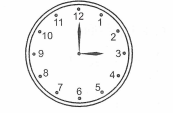 A. 12 chữ số B. 13 chữ sốC. 14 chữ sốD.15 chữ sốPhần 2 . Học sinh tự trình bày:5. Viết a) Các số có hai chữ số giống nhau. Xếp theo thứ tự từ bé đến lớn:…………………………  …………………………. ……………..b)Các số tròn chục có hai chữ số. Xếp theo thứ tự từ bé đến lớn :………………………..   …………………………….  ………….6. Viết :a) Các số gồm hai chữ số có hàng chục là 5 . Xếp theo thứ tự từ bé đến lớn:…………… …………………… ………………………. ……..b) Các số gồm hai chữ số có hàng đơn vị là 9. Xếp theo thứ tự từ bé đến lớn :…………… ……….. …………… …………………. …………7. Viết tất cả các số có hai chữ số , biết rằng trong mỗi số có tổng của hai chữ số bằng 9…………. …………. ………………..  ……………………………………. ………………… ………………8. Nhà bạn Tú có một đàn gà . Sau khi mẹ bán đi 5 con gà thì còn lại 43 con gà . Hỏi trước khi bán gà , nhà bạn Tú có bao nhiêu con gà ?	Bài giải…………………………………………………………….…………………………………………………………….…………………………………………………………….9 Viết số tròn chục khác nhau vào các ô trống để có kết quả đúng :40302010=2040302010=40 + + =90 + + =90 + + =90